Kierunek studiów: ...............................................................................        Specjalność: ..............................................................................STUDIA STACJONARNE/NIESTACJONARNEPRACA DYPLOMOWAINŻYNIERSKA/MAGISTERSKAJan JankowskiW TYM MIEJSCU POWINIEN ZNALEŹĆ SIĘ TEMAT PRACY DYPLOMOWEJ W JĘZYKU POLSKIMW TYM MIEJSCU POWINIEN ZNALEŹĆ SIĘ TEMAT PRACY DYPLOMOWEJ W JĘZYKU ANGIELSKIMPromotor:Prof. dr hab. inż. Adam AdamskiKraków, rok akad. .............../..............POLITECHNIKA KRAKOWSKA 
im. T. KościuszkiWydział Inżynierii Materiałowej i FizykiInstytut Inżynierii Materiałowej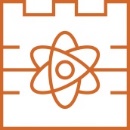 